Приложение к годовому отчету                                                                                                          ГАУ РК «ЦНТ и ПК»   ОТЧЁТ о работе структурного подразделения «Учебный центр» ГАУ РК «ЦНТ и ПК»               за 2022 год    ОБРАЗОВАТЕЛЬНАЯ ДЕЯТЕЛЬНОСТЬ Организация обучения по дополнительным профессиональным программам повышения квалификации. Обучение по дополнительным профессиональным программам повышения квалификации организовано в соответствии с Планом образовательных услуг  структурного подразделения «Учебный центр» государственного автономного учреждения Республики Коми «Центр народного творчества и повышения квалификации»                                                                                                                                                                                               в рамках выполнения государственного задания на 2022 год, а также Планом образовательных услуг по приносящей доход деятельности  структурного подразделения «Учебный центр» государственного автономного учреждения Республики Коми «Центр народного творчества и повышения квалификации» на 2022 год.    За отчетный период организовано и проведено всего 26 обучающих мероприятий, в т. ч. 15 – в рамках выполнения государственного задания (включая 3 обучающие группы в рамках двух передвижных кафедр), 11 – в рамках плана образовательных услуг по приносящей доход деятельности.   Указанные обучающие мероприятия проведены по следующим направлениям образовательной деятельности: «Художественное образование» - 6, «Информационные технологии» - 3, «Культурно-досуговая деятельность» - 9 (в том числе в рамках передвижной кафедры), «Управление в сфере культуры» - 4, «Библиотечная деятельность» - 4 (в том числе, в рамках двух передвижных кафедр), «Музейная деятельность» - 0.   Повышение квалификации по направлениям образовательной деятельности, включая передвижную кафедру, показано на диаграмме 1:Диаграмма 1Всего в отчетном периоде обучено 507 чел. (в том числе работников муниципальных учреждений культуры Республики Коми – 413 (81,45%), работников государственных учреждений культуры Республики Коми – 52 (10,25%), прочих специалистов – 42 (8,28%); из них 325 – в рамках исполнения государственного задания (из них работников муниципальных учреждений культуры Республики Коми – 276 чел. (84,92%), работников государственных учреждений культуры Республики Коми – 42 (12,92%), прочих специалистов – 7 чел. (2,15%); 182 – по приносящей доход деятельности (из них работников муниципальных учреждений культуры Республики Коми – 137 чел. (75,27%), работников государственных учреждений культуры Республики Коми – 10 (5,49%), прочих специалистов – 35 чел. (19,23%) (см. диаграмму 2):  Диаграмма 2Всего обучено по направлениям: Художественное образование – 79 чел., Управление в сфере культуры – 69 чел., Библиотечная деятельность – 78 чел. (из них 23 чел. – в рамках передвижных кафедр), Культурно-досуговая деятельность – 225 чел. (из них 51 чел. – в рамках передвижных кафедр), Информационные технологии – 56 чел.  Количество обучившихся по направлениям и источникам финансирования показано на диаграмме 3:  Диаграмма 3В отчетном периоде организованы и проведены, в рамках выполнения государственного задания, 2 передвижные кафедры: в МО МР «Печора» по программе «Инновационные подходы к организации культурно-досуговой деятельности» - 10-11.02.2022, обучено 33 чел., и в МО ГО «Инта» по программам  «Библиотечно-информационная деятельность» и «Инновационные подходы к организации культурно-досуговой деятельности» - 16-17.11.2022,   обучено 18 чел. и 23 чел. соответственно. 	Представительство муниципальных районов (в каком количестве обучающих мероприятий из 26 в 2022 году приняло участие МО в целом, % от общего количества обучающих мероприятий) отражено в диаграмме 4.Диаграмма 4  Рейтинг активности муниципальных образований в повышении квалификации в 2022 г. выглядел следующим образом:  Таблица 1Активно, как и в 2021 году, принимали участие в обучающих мероприятиях Учебного центра ГО «Сыктывкар», МР «Сыктывдинский», МР «Усть-Куломский». Рост участий показывают МР «Удорский», МР «Усть-Вымский», МР «Сосногорск». Значительно снизилось количество участий ГО «Усинск», ГО «Воркута» и ГО «Вуктыл».1.2. Привлечение специалистов из ведущих учреждений культуры и образования в сфере культуры Российской Федерации в качестве преподавателей.С целью транслирования эффективного опыта ведущих учреждений культуры и образования Российской Федерации для обучения специалистов отрасли в республике в 2022 году привлечены следующие преподаватели:1.«Мастерская хормейстера: актуальные вопросы вокально-хоровой работы»                                              - 28-30 января 2022 г. (обучено 12 чел. из 6 МО):            1. Яруцкая Лариса Николаевна, доцент, заведующий кафедрой академического хора ФГБОУ ВО «Санкт-Петербургский  государственный университет культуры и искусства», художественный руководитель детского хора «Перезвоны» ДШИ им. М.И. Глинки, Заслуженный работник культуры РФ 2.«Рисунок, живопись, композиция: методика обучения в академической традиции» - 24-27 марта 2022 г. (обучено 13 чел. из 6 МО):           2. Резинкина Вероника Валерьевна, доцент кафедры «Художественная керамика» СГИИ  им. Д. Хворостовского, член Союза художников России (г. Красноярск)            3.«Вопросы педагогики и исполнительства в музыкальном искусстве» - 27-30 апреля 2022 г.  (обучено 5 чел. из 4 МО):3. Щеников-Архаров Константин Владимирович, гитарист, лютнист, композитор, аранжировщик, основатель и музыкальный руководитель «Ренессанс-Оркестра Санкт-Петербурга»4. Потапова Наталия Алексеевна, преподаватель класса балалайки СПб ГБНОУ «Лицей искусств «Санкт-Петербург»5. Семяшкин Михаил Викторович, преподаватель предметов профессионального цикла специальности «Инструментальное исполнительство» по виду «Инструменты народного оркестра» ГОБПОУ «Мурманский колледжа искусств» 4.« R&D менеджмент в сфере культуры» - 14-20 марта 2022 г. (обучено 29 чел. из 8 МО):         	 6. Карпанина Евгения Николаевна, преподаватель ФГБОУ ВО «Краснодарский государственный институт культуры»,  арт-менеджер, преподаватель авторских курсов по арт-менеджменту - ЦНТИ «Прогресс» (Санкт-Петербург), Центра непрерывного образования и повышения квалификации творческих и управленческих кадров в сфере культуры (Краснодар)5. «Самодеятельное хореографическое творчество: современный танец» - 04-05 апреля 2022 г. (обучено 27 чел. из 10 МО): 7. Фоминых Анна Андреевна, художественный руководитель детского ансамбля эстрадного танца "Планета" и детского инновационного театра «Планета» (Москва / Йошкар-Ола) 6.«Методика вокально-хоровой работы в народном коллективе» - 19-20 февраля 2022 г. (обучено 37 чел. из 10 МО): 8. Петров Юрий Геннадьевич, доцент кафедры хорового дирижирования ФГБОУ ВО «Пермский государственный институт культуры», руководитель народного хора,  методист по фольклору, Лауреат премии в сфере культуры и искусства Пермского края 7.«Декоративно-прикладное творчество: работа с берестой» - 08-10 апреля 2022 г. (обучено 19 чел. из 10 МО):             9. Чичкарёв Артём Львович, Народный мастер России, член ВТОО КРО «Союз художников России», член КРОО «Союз мастеров ДПИ и НХП»8.«Продвижение услуг учреждений культуры в виртуальном пространстве» - 13-16 апреля 2022 г. (обучено 14 чел. из 7 МО):10. Карякин Эдуард, автор и  главный редактор  модуля «Социальные медиа в культуре» Российского государственного института сценических искусств (РГИСИ), главный редактор студии «Суть медиа» (г. Санкт-Петербург)9.«Современная библиотека: актуальные практики и технологии (сельские библиотеки)» - 17-20 октября 2022 г. (обучено 20 чел. из 11 МО):11. Басов Сергей Александрович, заведующий научно-методическим отделом ФГБУ «Российская национальная библиотека», к.п.н. (г. Санкт-Петербург)10.«Методика преподавания сольфеджио в детской школе искусств» 25 -27 ноября 2022 г. (обучено 12 чел.  из 8 МО):	12. Беликова Любовь Николаевна, преподаватель высшей категории отделения «Теория музыки» ГБОПУ «Нижегородское музыкальное училище (колледж) имени М.А. Балакирева»             11.«Совершенствование и развитие методики работы руководителя любительского театрального коллектива» 21-22 ноября 2022 г. (21 чел. из 13 МО):             13. Уфимцева Татьяна Игоревна, режиссёр, актриса театра и кино, драматург, киносценарист, Заслуженная артистка РФ,  лауреат театральной премии «Золотой софит» (г. Москва)                 12.«Менеджмент в сфере культуры: теория и практика (техники эффективного управления и влияния)» 12-13 декабря 2022 г. (10 чел. из 3 МО):               14. Горбунова Анжелика Викторовна, бизнес-тренер, коуч, руководитель ООО КРЦ «Интеллект» (г. Санкт-Петербург)Таким образом, в рамках реализации 12 программ обучения из 25 в 2022 году в работе семинаров и мастер-классов вышеуказанных преподавателей приняли участие 219 специалистов и руководителей государственных и муниципальных учреждений культуры: детских школ искусств, театрально-концертных организаций, культурно-досуговых учреждений, библиотек, что составляет 43,19% от общего количества обучившихся   Анализ анкет по итогам обучения выявил высокую степень удовлетворённости участников семинаров (мастер-классов) профессиональным уровнем приглашенных специалистов.   Применение инновационных форм обучения.При реализации образовательных программ применялись различные инновационные формы организации обучения: - инновационно-проблемные лекции («R&D менеджмент в сфере культуры»); - тренинги («Профессиональное выгорание руководителя: преодоление и профилактика»;- мастер-классы («Актуальные методики обучения игре на фортепиано в детской школе искусств»); - экскурсии («Методика преподавания сольфеджио в детской школе искусств»);- групповые практикумы, деловые и ролевые игры («Библиотечное обслуживание разных категорий пользователей: новые  подходы в обслуживании молодежи») и др.1.4. Реализация регионального проекта «Творческие люди» в рамках национального проекта «Культура».            Приказом Министерства культуры, туризма и архивного дела Республики Коми от 26 марта 2019 г. №148-од государственное автономное учреждение Республики Коми «Центр народного творчества и повышения квалификации» определено ответственным исполнителем за реализацию регионального проекта «Творческие люди» в части сбора заявок от государственных и муниципальных учреждений культуры на обучение, формирования региональной заявки на обучение в Центрах непрерывного образования и повышения квалификации в рамках региональной квоты, координации работы государственных и муниципальных учреждений культуры по организации мероприятий по повышению квалификации и контроля за направлением слушателей на обучение, мониторинга и представления итоговой информации.             В 2022 г. руководители и специалисты отрасли культуры Республики Коми продолжили обучение в рамках проекта «Творческие люди». В период с 12 января по 24 ноября 2022 г. в восемнадцати Центрах непрерывного образования и повышения квалификации ведущих вузов культуры и искусства Российской Федерации (далее – Центры, Центры НО и ПК) обучились по дополнительным профессиональным программам повышения квалификации объёмом 36 и 72 часа  304 человека – в  соответствии с региональной квотой, в том числе, по Центрам: Федеральное государственное бюджетное образовательное учреждение высшего профессионального образования «Академия хорового искусства им. В. С. Попова» - 2 чел., из них 1 чел. из ГАУ РК «Театр оперы и балета» и 1 чел. из ГО «Сыктывкар» по следующим программам повышения квалификации:«Методы преподавания актерского мастерства певца и работа над оперными партиями на примерах шедевров мировой музыкальной классики»;«Творчество композиторов-выпускников хорового училища имени А.В. Свешникова и шедевры русской духовной музыки в репертуаре учебных хоров, как уникальный пример традиции непрерывного вокально-хорового воспитания Академии».Федеральное государственное бюджетное образовательное учреждение «Академия Русского балета им. А.Я. Вагановой» – 5 чел., из них 4  чел. из ГПОУ «Гимназия искусств при Главе Республики Коми» имени Ю.А. Спиридонова и 1 чел. из МР «Сыктывдинский». Обучение организовано по следующим программам повышения квалификации:«Классическое наследие и балетный репертуар»;«Методика преподавания характерного танца в средних и старших классах»;«Правила исполнения движений классического танца по программе 1-го года обучения в Академии Русского балета им. А.Я. Вагановой»;«Работа над ролью из репертуара классического балета».3.  Федеральное государственное бюджетное профессиональное образовательное учреждение «Академическое музыкальное училище при Московской государственной консерватории им. П. И. Чайковского»  – 1 чел. из ГО «Усинск» по программе повышения квалификации «Система профессиональных исполнительских и педагогических методов развития одаренных детей, обучающихся в ДШИ (по видам инструментов)».             4.     Федеральное государственное бюджетное образовательное учреждение  высшего  и послевузовского профессионального образования «Всероссийский государственный институт кинематографии С.А. Герасимова» - 6 чел., из них 2 чел. из таких государственных учреждений, как ГАУ РК «Центр народного творчества и повышения квалификации» и ГБУ РК «Национальный музыкально-драматический театр Республики Коми», а также 4 чел. с муниципальных образований ГО «Инта», МР «Ижемский» и МР «Удорский». Обучение организовано по следующим программам повышения квалификации:«Основы компьютерного монтажа и технологий анимации (практический курс)»;«Разработки и реализации стратегий развития организаций культуры»;«Творческий проект от замысла до реализации (на примере создания короткометражного фильма); «Управление кинопоказом (администрирование, репертуарное планирование, прокат, кинопоказ).             5.   Федеральное государственное бюджетное образовательное учреждение высшего образования «Российский институт театрального искусства - ГИТИС» - 20 чел., в том числе 13 чел. - работники государственных учреждений культуры:- ГАУ РК «Театр оперы и балета»; - ГАУ РК «Театр драмы им. В. Савина»;- ГБУ РК «Национальный музыкально-драматический театр Республики Коми»;- ГАУ РК «Воркутинский драматический театр имени Б.А. Мордвинова»,а также 7 чел. из таких муниципальных образований, как ГО «Воркута», ГО «Вуктыл», МР «Ижемский», МР «Печора» и МР «Удорский».В целом обучение организовано по следующим программам повышения квалификации:«Грим как искусство и составляющая спектакля»;«Исторический костюм в театре. Технологии создания»;«Менеджмент организаций исполнительных искусств»;«Методы анализа театральной практики: критик, журналист, завлит»;«Особенности работы студий звукозаписи: технологии, оборудование, программы»;«Разбор пьесы и роли. Действенный анализ»; «Речевые приемы в публичном выступлении»;«Световые технологии в театре»;«Современные технологии художественного оформления спектакля»;«Сценическая речь: практика актера»;«Тенденции развития современного театра кукол и актерская техника».            6.   Федеральное государственное бюджетное образовательное учреждение высшего образования «Российская академия музыки имени Гнесиных» – 29 чел., в том числе 8 чел. из ГПОУ РК «Колледж искусств Республики Коми», а также 21 чел. из муниципальных образований: ГО «Воркута», МР «Корткеросский», МР «Койгородок», МР «Печора», МР «Княжпогостский», МР «Сосногорск», МР «Сыктывдинский», ГО «Сыктывкар», ГО «Усинск», МР «Усть-Вымьский», МР «Усть-Куломский», ГО «Ухта». Обучение организовано по следующим программам повышения квалификации:«Актуальные методики обучения эстрадных вокалистов»; «Выдающиеся музыканты-педагоги гнесинской школы: баянная школа Фридриха Липса»;«Выдающиеся музыканты-педагоги гнесинской школы: школа ударных инструментов Д.М. Лукьянова»;«Выдающиеся педагоги гнесинской школы: принципы гитарной школы профессора А.К. Фраучи»;«Гнесинская фортепианная школа: традиции и современность»;«Дома народного творчества, Дома культуры как центры сохранения традиций фольклорного искусства»;«Инклюзивное образование в области музыкального искусства»;«Интерактивные технологии в музыкальном образовании»;«Мультимедийные учебные пособия в курсах преподавания музыкально-теоретических дисциплин»;«Проблематика и эффективные методы преподавания сольфеджио в детских школах искусств»;Современные методы преподавания концертмейстерского искусства.             7.   Федеральное государственное бюджетное образовательное учреждение высшего образования «Дальневосточный государственный институт искусств» - 10 чел., из них 7 чел. из ГПОУ РК «Колледж культуры» и ГПОУ «Гимназия искусств при Главе республики Коми" имени Ю.А. Спиридонова» и 3 чел. из муниципальных образований МР «Ижемский», «МР «Сосногорск» и ГО «Сыктывкар» по таким программам повышения квалификации, как:«Использование основ сценической речи в профессиональной деятельности специалистов учреждений культуры»;«Основные педагогические формы преподавания танца в творческом коллективе»;«Основные критерии подбора педагогического репертуара пианиста»;«Проектная деятельность и бренд-менеджмент в креативной индустрии»;«Психология изобразительной деятельности детей»;«Рисунок, живопись, композиция – методика преподавания»;«Спиецифика оркестрового и сольного исполнительства на струнных инструментах: технология и методика».             8.   Федеральное государственное бюджетное образовательное учреждение высшего образования «Казанский государственный институт культуры» – 8 чел., из них 5 чел. –  работники государственных учреждений культуры:- ГАУ РК «Центр народного творчества и повышения квалификации»; - ГБУ РК «Национальный музей Республики Коми»; - ГБУ РК «Национальная галерея Республики Коми»,а также 3 чел. из муниципальных образований: МР «Прилузский», МР «Сосногорск», МР «Троицко-Печорский». Обучение, в целом, организовано по программам: «Методика и практика создания цифровых образовательных ресурсов»;«Обеспечение информационной безопасности и защиты информации в учреждениях культуры»;«Организация и продвижение музейных проектов и выставок в сети Интернет»;«Организация услуг в учреждениях культуры в дистанционном формате»;«Современные  тенденции практики и технологии оцифровки библиотечных фондов;«Цифровые технологии организации хранения музейных ценностей».            9.  Федеральное государственное бюджетное образовательное учреждение высшего образования «Краснодарский государственный институт культуры» – 23 чел., из них 2 чел. из ГПОУ РК «Колледж культуры» и ГБУ РК «Национальная галерея Республики Коми», а также 21 чел. из муниципальных образований: ГО «Воркута», МР «Ижемский», МР «Корткеросский», МР «Печора», МР «Княжпогостский», МР «Сосногорск», МР «Сыктывдинский», ГО «Сыктывкар», МР «Сысольский», МР «Удорский», МР «Усть-Куломский», МР «Усть-Цилемский», ГО «Ухта». Обучение организовано по следующим программам повышения квалификации:«Актуальные компетенции специалистов современных муниципальных общедоступных библиотек»;«Инновационно-проектная и грантовая деятельность библиотек»;«Искусство народного пения в системе учреждений культуры и образования на современном этапе»; «Методика организации и проведения фольклорных праздников»;«Музейная педагогика на современном этапе»;«Организация библиотечного пространства и комфортной среды с учетом потребностей пользователей»;«Современные технологии обеспечения сохранности документов библиотечного фонда музеев и библиотек: учет, консервация и оцифровка»;«Технология создания массовых праздников  и шоу-программ»;«Традиционные и современные технологии в изготовлении изделий народного декоративно-прикладного искусства»;«Управление проектами в социально-культурной сфере»;«Фандрайзинг в культуре: стратегии привлечения ресурсов».           10.  Федеральное государственное бюджетное образовательное учреждение высшего образования «Кемеровский государственный институт культуры» –  36 чел., в том числе 31 чел. муниципальных учреждений и 5 специалистов государственных учреждений, таких как:- ГАУ РК «Театр оперы и балета»; - ГБУ РК «Национальный музей Республики Коми»;- ГБУ РК «Юношеская библиотека Республики Коми»;- ГБУ РК «Национальная галерея Республики Коми»;- ГБУ РК «Специальная библиотека для слепых Республики Коми им. Л. Брайля»,а также: ГО «Воркута», ГО «Вуктыл», ГО «Инта», МР «Койгородский», МР «Княжпогостский», МР «Корткеросский», МР «Печора», МР «Прилузский», МР «Сыктывдинский», ГО «Сыктывкар», МР «Сысольский», МР «Удорский», ГО «Усинск», МР «Усть-Вымский», МР «Усть-Куломский».  Обучение, в целом, организовано по программам: «PR-сопровождение деятельности учреждений культуры»;«Актуальные формы просветительской и образовательной деятельности музея»;«Менеджмент и маркетинг в сфере культуры»;«Муниципальная общедоступная библиотека как центр интеллектуального досуга»;«Народно-сценический танец: обработка, применение и сохранение фольклорных традиций»;«Технологии постановки культурно-досуговых программ»;«Современные направления деятельности библиотек в работе с детьми и молодежью»;«Современные педагогические приемы и методы развития творческого потенциала обучающихся по программам декоративно-прикладного творчества»;«Создание и продвижение учреждениями культуры собственного цифрового контента (Интернет-ресурсы и медиапродукты)»;«Сохранение и развитие народных обрядов, традиций, игр»;«Технические основы звукорежиссуры»;«Финансово-экономическая деятельность в сфере культуры»;«Формирование фондов муниципальных музеев: учет и хранение»;«Формы виртуального информационного и библиографического обслуживания читателей».             11.    Федеральное государственное бюджетное образовательное учреждение высшего образования «Московская государственная академия хореографии» - 4 чел., из них 1 чел. из ГАУ РК  «Театр оперы и балета» и 3 чел. с муниципальных образований ГО «Сыктывкар» и МР «Княжпогостский» по следующим программам повышения квалификации:«Классический танец - теория и практика преподавания (Педагогическая мастерская заслуженного деятеля искусств РФ В.Н. Куликовой)»; «Классический танец. Школа мужского исполнительства (Педагогическая мастерская заведующего кафедрой, профессора кафедры классического и дуэтного танца Московской государственной академии хореографии, народного артиста Российской Федерации – Анисимова В.В.)»;«Народно сценический танец: методика преподавания академических и народных танцев»; «Особенности музыкального сопровождения хореографических дисциплин (Творческая мастерская М.К. Буланкиной)».            12.      Федеральное государственное бюджетное образовательное учреждение высшего образования «Московский государственный институт культуры» – 26 чел., из них 7 чел. –  работники государственных учреждений культуры:- ГБУ РК «Национальная библиотека Республики Коми»;- ГБУ РК «Национальная детская библиотека РК им. С.Я. Маршака»;- ГАУ РК «Центр культурных инициатив «Югор», а также 19 чел. из муниципальных образований: ГО «Воркута», ГО «Инта», МР «Ижма», МР «Корткеросский», МР «Печора», МР «Сосногорск», МР «Сыктывдинский», ГО «Сыктывкар», ГО «Усинск», МР «Усть-Цилемский», МР «Усть-Куломский», ГО «Ухта», МР «Троицко-Печорский» прошли обучение по следующим образовательным программам:«Культурный код территории: технологии формирования геобренда»;«Маркетинговые инструменты современной библиотеки»;«Мастерство ведущего концертных программ и других публичных мероприятий (практический курс народной артистки Российской Федерации Ангелины Вовк)»;«Методика преподавания джазового танца»;«Мультимедийные технологии в современном музее»;«Народный танец: культура, традиции, современная практика»;«Проектный подход и инновационные формы культурной деятельности (на примере креативных индустрий и арт-менеджмента в России)»;«Профессиональные компетенции современного библиотекаря и их формирование. Профессиональный стандарт»;«Психология принятия управленческих решений в социокультурной сфере: от теории к практике»«Разработка и реализация театральных представлений, праздников и программ для молодежи»;«Руководство этнокультурными центрами: современные технологии и социально-ориентированное проектирование»;«Современная публичная библиотека: организационно-управленческие аспекты деятельности».              13.   Федеральное государственное бюджетное образовательное учреждение высшего образования «Пермский государственный институт культуры» – 36 чел., из них 5 специалистов из государственных учреждений культуры, таких как: - ГБУ РК «Национальный музей Республики Коми»;- ГБУ РК «Национальная галерея Республики Коми»;- ГАУ РК «Центр народного творчества и повышения квалификации»;- ГБУ РК «Юношеская библиотека Республики Коми»,а также 31 чел. из муниципальных образований: ГО «Воркута», МР «Ижемский», ГО «Инта», МР «Койгородский», МР «Корткеросский», МР «Печора», МР «Прилузский», МР «Сосногорск», ГО «Сыктывкар», МР «Удорский», ГО «Усинск», МР «Усть-Куломский», ГО «Ухта».  Обучение, в целом, организовано по программам: «Актуальные практики работы с молодежью в учреждениях культуры»;«Актуальные проблемы научной деятельности региональных музеев»;«Библиотека и семья (творческая лаборатория)»;«Документационное обеспечение управленческой деятельности в учреждениях культуры: практикум»;«Любительский театральный коллектив: современные театральные практики»;«Народно−танцевальные традиции регионов России: опыт работы любительских хореографических коллективов»;«Особенности организации волонтерской деятельности в сфере культуры»;«Практики использования современной звуко- и светотехники в учреждении культуры»;«Современные технологии создания праздничных культурно−массовых мероприятий»;«Современные формы и методы этнокультурной деятельности»;«Формы практической работы муниципальных библиотек и музеев по созданию краеведческих информационных продуктов»;«Хореографические способности и их развитие (балетная гимнастика и психолого-педагогические аспекты работы)».             14.   Федеральное государственное бюджетное учреждение «Российская государственная библиотека» – 8 чел., из них 1 специалист из ГБУ РК «Национальная библиотека Республики Коми», а также 7 специалистов из муниципальных образований МР «Корткеросский», МР «Сосногорск», ГО «Сыктывкар» и ГО «Усинск» по образовательным программам «Библиотека в развитии креативной экономики» и «Менеджмент в консервации документов».              15.      Федеральное государственное бюджетное образовательное учреждение высшего образования «Саратовская государственная консерватория имени Л. В. Собинова» – 16 чел., из них 5 специалистов из государственных учреждений культуры ГПОУ РК «Колледж искусств Республики Коми» и ГАУ РК «Коми республиканская филармония», а также 11 чел. из муниципальных образований: ГО «Воркута»,  МР «Княжпогостский», МР «Корткеросский», ГО «Сыктывкар», МР «Троицко-Печорский», ГО «Усинск», МР «Усть-Куломский», ГО «Ухта» и МР «Усть-Цилемский».Обучение организовано по следующим образовательным программам:«Методика и технология обучения и исполнительства на оркестровых струнных инструментах»;«Отечественная хоровая культура в современной исполнительской и педагогической практике»;«Режиссура театрализованных представлений и праздников»;«Синтез традиционных и современных методов обучения фортепианной школы Саратовской консерватории»;«Современные технологии и методики преподавания теории и истории музыки»;«Создание инклюзивной и интегративной среды в образовательных организациях»;«Технология арт – проектирования (от идеи до гранта)».             16.   Федеральное государственное бюджетное образовательное учреждение высшего образования «Сибирский государственный институт искусств имени Дмитрия Хворостовского» – 9 чел., из них 2 специалиста из ГАУ РК «Театр оперы и балета» и ГАУ РК «Коми республиканская филармония», а также 7 специалистов из муниципальных образований ГО «Вуктыл», МР «Прилузский», МР «Сосногорск», МР «Сыктывдинский», МР «Усть-Цилемский» по следующим образовательным программам:«Методика организации учебных постановок в курсах рисунка, живописи и композиции»;«Современные методики преподавания станковой композиции»;«Современные методы организации деятельности хорового коллектива в детских школах искусств»;«Эффективные методики совершенствования вокальной техники».              17.   Федеральное государственное бюджетное образовательное учреждение высшего образования «Санкт-Петербургский государственный институт культуры» – 36 чел., в том числе 7 чел. из государственных учреждений:- ГАУ РК «Финно-угорский этнокультурный парк»;- ГАУ РК «Центр народного творчества и повышения квалификации»;- ГБУ РК «Национальная библиотека Республики Коми»;- ГБУ РК «Национальная галерея Республики Коми»;- ГБУ РК «Национальный музей Республики Коми»,а также 29 чел. из муниципальных образований: ГО «Воркута», МР «Ижемский», ГО «Инта», МР «Княжпогостский», МР «Койгородский», МР «Корткеросский», МР «Печора», МР «Прилузский», МР «Сосногорск», МР «Сыктывдинский», МР «Сысольский», МР «Удорский», МР «Усть-Цилемский», ГО «Ухта».  Обучение, в целом, организовано по программам:«Актуальные проблемы комплектования библиотечных фондов»;«Виртуальные выставки в учреждениях культуры: проектирование и организация»;«Игровые технологии в современной библиотеке»;«Краеведческий туризм: методологические основы и актуальные формы»;«Малый музей в социокультурном пространстве региона (города)»;«Методическая служба муниципальной общедоступной библиотеки в традиционной и электронной среде: продукты и сервисы»;«Муниципальная библиотека и пользователи в виртуальной среде: актуальные вопросы взаимодействия»;«Продвижение услуг современного учреждения культуры: технологии еvеnt-менеджмента»;«Проектная деятельность в учреждениях культуры: актуальные подходы и технологии»;«Современные технологии проектирования музейных экспозиций и выставок».              18.  Федеральное государственное бюджетное образовательное учреждение высшего образования «Челябинский государственный институт культуры» – 29 чел., из них 5 чел. из государственных учреждений:- ГБУ РК «Специальная библиотека для слепых Республики Коми им. Л. Брайля»;- ГПОУ РК «Колледж культуры Республики Коми»;- ГБУ РК «Национальная библиотека Республики Коми»;- ГБУ РК «Государственный театр кукол Республики Коми»,а также 24 чел. из муниципальных образований: МР «Койгородский», МР «Княжпогостский», МР «Корткеросский», МР «Печора», МР «Прилузский», МР «Сосногорск», МР «Сысольский», МР «Троицко-Печорский», МР «Удорский», ГО «Усинск», МР «Усть-Куломский», МР «Усть-Цилемский», МР «Усть-Вымский», ГО «Ухта».  Обучение организовано по следующим образовательным программам:«Библиография в электронной среде»;«Основы компьютерной аранжировки, записи и обработки звука»;«Роль музея в брендировании территории: от идеи до воплощения»;«Современные технологии библиотечного обслуживания»;«Создание и организация театрализованных, интеллектуальных, образовательных и развлекательных программ для различных возрастных и социальных групп»;«Создание театрализованных представлений и праздничных моделей, посвященных государственным праздникам и памятным датам»;«Технологии организации культурно-досуговых программ с учетом запросов населения»;«Технологии командообразования как основа эффективного взаимодействия при реализации проектных коммуникаций». Таким образом, в 2022 году в рамках реализации регионального проекта «Творческие люди» организовано повышение квалификации 304 работников отрасли культуры в Республике Коми в следующих Центрах непрерывного образования и повышения квалификации: В том числе, обучено 78 работников 18 государственных учреждений культуры и искусства: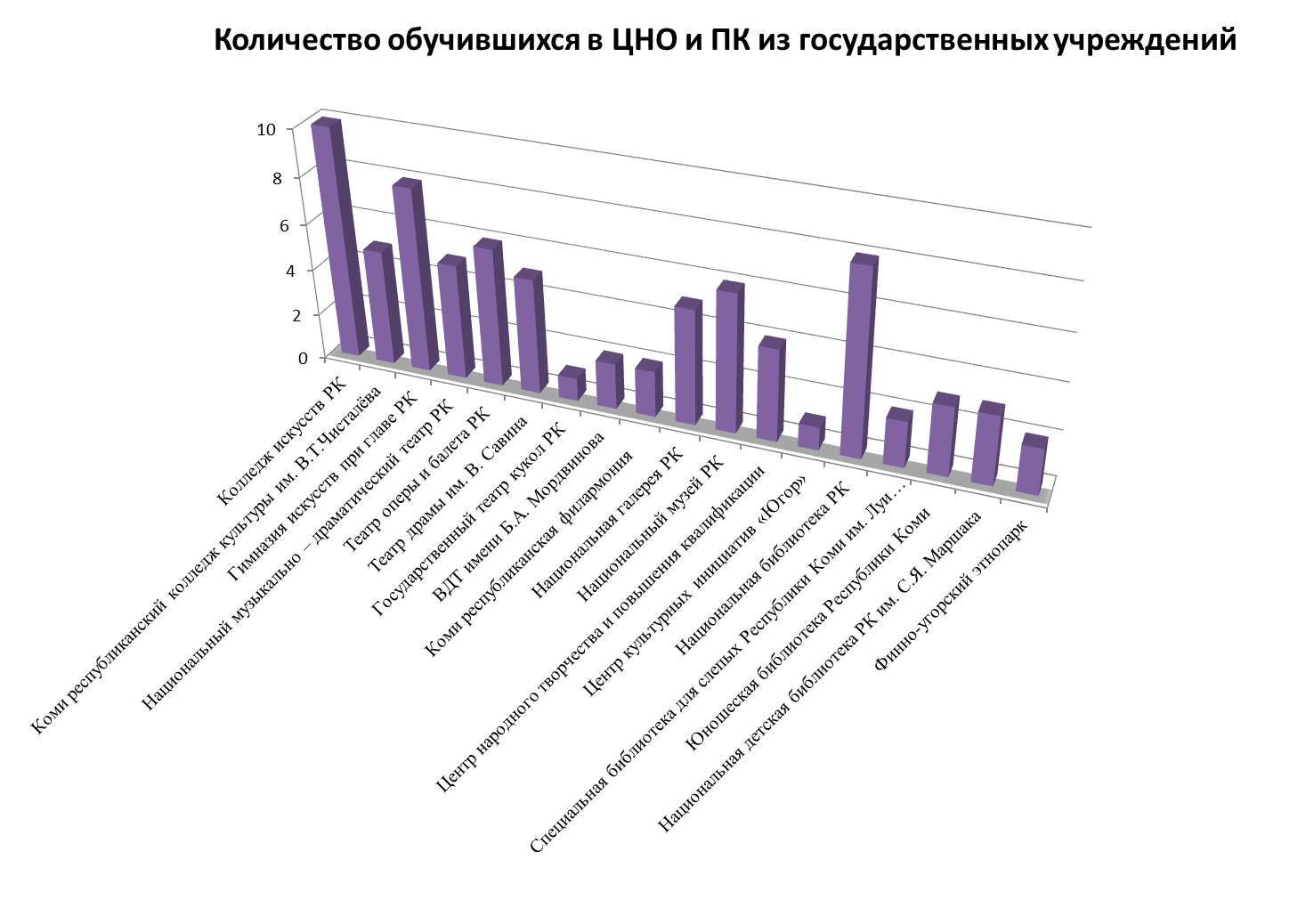  и 226 работников муниципальных учреждений культуры (по видам учреждений):культурно-досуговые учреждения – 101 чел.детские школы искусств – 41 чел.библиотеки – 53 чел.органы управлений культуры – 2 чел. музеи –  27 чел.парки культуры и отдыха – 2 чел.из 20 муниципальных образований:   В 2022 г. в ходе реализации проекта «Творческие люди» региональная квота выполнена в полном объеме.Работа проведена в тесном взаимодействии с Министерством культуры, туризма и архивного дела Республики Коми, с ЦНО и ПК, руководителями государственных и муниципальных учреждений культуры и искусства: учреждениями своевременно направлялась информация о кандидатах на повышение квалификации для оформления сводных заявок в ЦНО и ПК и пакеты документов слушателей.  В процессе реализации образовательных программ прослеживались случаи несоблюдения обучающимися установленных Центрами сроков обучения, но вследствие непрерывного мониторинга прохождения курсов, специалистами Учебного центра принимались необходимые меры по замене кандидатов или переносу сроков обучения. В ходе работы выявилась несогласованность между руководителями учреждений и специалистами, заявленными на обучение. Региональная квота на 2023 год составит 304 чел.; количество ЦНО и ПК  увеличено до 19. Установленные тесные деловые контакты с Центрами позволили уже в конце 2022 г. осуществить распределение обучающихся на 2023 г. по всем 19 Центрам непрерывного образования и повышения квалификации.       Обеспечение информационной открытости образовательной деятельности.Раздел «Учебный центр» официального сайта учреждения http://cntipk.ru разработан и поддерживался в соответствии с федеральными нормативными требованиями к структуре и содержанию сайта образовательной организации; для широкого ознакомления размещены все локальные нормативные документы по образовательному процессу; информация регулярно обновлялась: на сайте размещались анонсы обучающих мероприятий и их результаты и, в соответствии с требованиями законодательства в области образования, своевременно размещалась информация о стоимости платных образовательных услуг. Также информация об обучающих мероприятиях размещалась в группе учреждения в социальной сети ВКонтакте. 2.  МЕТОДИЧЕСКАЯ ДЕЯТЕЛЬНОСТЬ2.1. Разработка дополнительных профессиональных программ повышения квалификации. В отчетном периоде специалистами Учебного центра разработаны дополнительные профессиональные программы повышения квалификации: «Пленэр», «Вопросы педагогики и исполнительства в музыкальном искусстве», «Технологии дополненной реальности: возможности и алгоритмы применения», «Мобильная видеосъемка», «Продвижение услуг учреждений культуры в виртуальном пространстве», а также большая часть программ актуализирована в соответствии с требованиями времени.2.2. Информационно-методическое обеспечение деятельности ДШИ2.2.1. Обновление базы данных о деятельности ДШИ республики:- обновлена база данных учебной, творческой и методической деятельности ДШИ (в сокращенном виде база данных размещена на сайте методического отдела);- собраны данные о кадровой потребности ДШИ на 2022/2023 учебный год (май – июнь 2022 г.); данные направлены в Министерство культуры, туризма и архивного дела Республики Коми, Колледж искусств, учреждения культуры других регинов РФ (ГБПОУ «Нижегородский областной колледж культуры», ГПОБУ «Кировский колледж музыкального искусства им. И.В.Казенина», КОГПОБУ «Вятское художественное училище», БПОУ ВО «Вологодский областной колледж искусств», ФГБОУ ВО «Петрозаводская государственная консерватория имени А.К. Глазунова» и др.)  и размещены на сайте учебно-методического отдела;- подготовлены своды информации: актуализация сводных данных о конкурсах, организуемых ДШИ республики; обновление информации о количестве обучающихся по предпрофессиональным и общеразвивающим программам; количество обучающихся по программам в области музыкального искусства; осуществление нормативно-подушевого финансирования в ДШИ; сбор информации по профилактике безнадзорности и правонарушений несовершеннолетних; информация по участию ДШИ Республики Коми в общероссийских конкурсах; о выполнении Плана мероприятий («дорожной карты») по перспективному развитию детских школ искусств по видам искусств на 2018-2024 годы (апрель-май) и др.;- подготовлены статистические отчеты по ДШИ республики: свод годовых сведений о ДШИ – форма 1-ДМШ (сентябрь – ноябрь); сведения о контингенте – ежемесячный мониторинг 421; сведения о посещаемости мероприятий ДШИ – ежемесячный мониторинг 439.2.2.2. Оказание информационной и организационной помощи:- поддержка и развитие информационных ресурсов учебно-методического отдела: сайта   (http://www.dshikomi.ru/) и страницы в социальной сети ВКонтакте (http://vk.com/public90978273) (917 подписчиков, 1882 новости);- консультативная помощь педагогическим работникам (по заполнению форм статистической отчетности, реализации Концепции развития дополнительного образования детей до 2030 года в РК – в том числе в формате вебинаров и др.), рассылка методических материалов;- содействие участию учащихся ДШИ в творческих мероприятиях различных уровней: проводилась рассылка информации о конкурсах (фестивалях и пр.) по муниципальным образованиям по мере поступления информации из субъектов Российской Федерации. 2.2.3. Организация мероприятий по стимулированию развития ДШИ, выявлению и продвижению передового педагогического опыта преподавателей ДШИ:- III Республиканский конкурс «Лучший преподаватель ДШИ» (5 мая – 24 сентября 2022 г., 11 чел. из 10  ДШИ из 7 МО);- I тур Общероссийского конкурса «Лучший преподаватель детской школы искусств» (16 августа – 15 сентября 2022 г., 1 участник из 1 МО, 1 победитель регионального этапа; II тур – участник окружного этапа);- I Республиканская творческая мастерская «Пленэр «Сияние» (24 – 27 августа 2022 г., 19 чел. из  7 МО), а также выставки в МБУК «ГХГ Пейзажи Севера» (1 – 8 сентября), МАУДО «Детская школа искусств» (13 – 22 сентября), МАОДО «ДШИ» г. Емва (24 сентября – 31 октября); - ежегодная выставка педагогов-художников Республики Коми «Педагогический вернисаж» (совместно с Гимназией искусств Республики Коми, Союзом педагогов-художников РК) (1 декабря 2022 г., 17 чел. из 6 МО); 8 мастер-классов 2 декабря 2022 г. – 23 чел. из 7 МО.2.2.4. Организация мероприятий по выявлению талантливых учащихся ДШИ: - I тур Общероссийского конкурса «Молодые дарования России» (11 - 30 апреля 2022 г., 16 участников из 7 МО, победители регионального этапа – 12 чел. из 4 МО чел.; II этап – 7 победителей: III место в номинации «Фортепиано, орган» (2 чел.), III место в номинации «оркестровые струнные инструменты» (1 чел.), III место в номинации «Народные и национальные инструменты» (1 чел.); II место в номинации «академическое пение» (1 чел.), II место в номинации «Теория и история музыки» (1 чел.), II место в номинации «Хореографическое искусство» (1 чел.);- Региональный этап Всероссийской культурно-просветительской акции для одаренных детей «Всероссийский фестиваль юных художников «УНИКУМ» (3 - 25 октября 2022 г., 21 чел. из 6 МО). Призер-победитель всероссийского уровня – 1 чел.;- X Межрегиональный конкурс исполнителей на струнных народных инструментах им. С. И. Налимова (27 – 30 апреля 2022 г., 36 чел. из 5 МО, 3 др. регионов РФ).2.3.5. Организация мероприятий по обмену опытом по актуальным вопросам деятельности детских школ искусств/методических мероприятий.- Республиканское совещание директоров ДШИ (по видам искусств) (23 – 24 сентября 2022 г., 40 чел. из 18 МО);- семинар Бедёриной Т.Л., директора МБУ ДО «Центральная детская школа искусств им. М.Ф. Кнауф-Каминской» г. Благовещенск, Амурская область, заслуженного работника культуры РФ «Инклюзивная практика как инновационная педагогическая деятельность» (Из опыта работы с детьми с ограниченными возможностями здоровья в возрасте от 6 до 18 лет) - в рамках совещания директоров 24 сентября 2022 г.;- организовано участие педагогических работников (информирование и ссылки на подключение) в следующих мероприятиях: VI республиканская конференция «Инклюзивное образование. Опыт. Проблемы. Взаимодействие» (12 мая 2022 г.), Всероссийская научно-практическая конференция «Детская школа искусств – 2022: образование, управление, развитие» (9 – 11 декабря 2022 г.).2.4. Проведение методических мероприятий.  Организованы и проведены (осуществлено административно-хозяйственное обеспечение проведения) следующие мероприятия:- мастер-класс  в рамках Первого литературного фестиваля детской книги в Сыктывкаре «Зарни кыв» («Золотое слово») «Как создать мультфильм и каковы его этапы производства» (12 сентября 2022 г.).3. НОРМАТИВНО-ПРАВОВОЕ (АДМИНИСТРАТИВНОЕ) ОБЕСПЕЧЕНИЕ ДЕЯТЕЛЬНОСТИ Учебного центра / учреждения.  3.1.  Подготовлены следующие документы:- проект государственного задания на 2023-2024 гг. (сентябрь 2022 г., утверждено приказом министерства);- планы образовательной деятельности на 2023 год (в рамках выполнения государственного задания и по плану приносящей доход деятельности) – утверждены приказами учреждения;- положения о проведении вышеперечисленных конкурсов (утверждены приказами) и прочих мероприятий;- финансово-экономические обоснования расходов на организацию и проведение мероприятий Учебного центра.   3.2. Подготовка отчётов по направлениям деятельности учреждения (1 раз в год/ полугодие/квартал):- о выполнении государственного задания (включая мониторинг);  - о выполнении целевых показателей эффективности работы учреждения и его руководителя;- о ходе реализации регионального проекта «Творческие люди» национального проекта «Культура» - ежемесячно.   Деятельность Учебного центра (образовательная, методическая, информационно-аналитическая, организационная) за отчетный период, в целом, характеризуется:   - высокой степенью интенсивности: стабильным выполнением (и перевыполнением) государственной услуги по реализации дополнительных профессиональных образовательных программ», государственной работы «Информационно-технологическое обеспечение образовательной деятельности» и плана методической деятельности; - систематическим мониторингом степени удовлетворенности потребителя государственной услугой – в соответствии с Положением о внутренней системе оценки качества реализации дополнительных профессиональных программ и их результатов;- высоким организационным и содержательным уровнем проведения обучающих мероприятий, зафиксированным в анкетах участников;- проведением мероприятий по трансляции в республике эффективного опыта регионов России посредством привлечения высокопрофессиональных специалистов; - расширением межрегиональных связей;- систематическим эффективным использованием информационных ресурсов учреждения в целях продвижения услуг;  - четкой слаженной работой методистов и заведующих отделами;- активностью в повышении собственного профессионального уровня: в отчетном периоде  прошли обучение по программе повышения квалификации «Дома народного творчества как центры сохранения традиционной культуры» ведущие методисты учебно-методического отдела Елисеева А. А. и Шмытова Е.В.; кроме того, прослушали курс «Цифровая трансформация. Быстрый старт» заведующий учебно-методическим отделом Уласевич Г.В., ведущие методисты учебно-методического отдела Елисеева А. А., Мишарина В.И. и Шмытова Е.В., курс «Эпоха цифрового развития: основы цифровой трансформации» - ведущий методист учебно-методического отдела Гонтарева О.В.;- активным участием в пополнении внебюджетных средств учреждения. 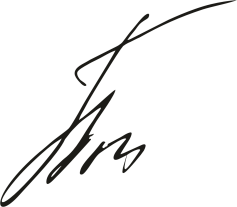 Директор  ГАУ РК «ЦНТ и ПК»							И.А. Токмаков№п/пМуниципальное образованиеРейтинг активности МОв 2022 г.Активность МОв 2021 г.ГО «Сыктывкар»2321МР «Сыктывдинский»1915МР «Усть-Вымский»148МР «Усть-Куломский»1210МР «Прилузский»127МР «Удорский»125МР «Корткеросский»106МР «Сосногорск»104МР «Ижемский»96МР «Сысольский»97МР «Княжпогостский»87МР «Печора»86ГО «Инта»  66МР «Усть-Цилемский»57ГО «Ухта»57МР «Койгородский»46МР «Троицко-Печорский»35ГО «Усинск»27ГО «Воркута»15ГО «Вуктыл»14№п/пГосударственные учрежденияКоличество обучившихсяГПОУ РК «Колледж искусств Республики Коми»10ГПОУ РК «Колледж культуры»5ГПОУ РК ««Гимназия искусств при Главе Республики Коми» имени Ю.А. Спиридонова8ГБУ РК «Национальный музыкально – драматический театр Республики Коми»5ГАУ РК «Театр оперы и балета Республики Коми»6ГАУ РК «Театр драмы им. В. Савина»5ГБУ РК «Государственный театр кукол Республики Коми»1ГАУ РК «ВДТ имени Б.А. Мордвинова»2ГАУ РК «Коми республиканская филармония»   2ГБУ РК «Национальная галерея Республики Коми»5ГБУ РК «Национальный музей Республики Коми»6ГАУ РК «Центр народного творчества и повышения квалификации»4ГАУ РК «Центр культурных инициатив «Югор»1ГБУ РК «Национальная библиотека Республики Коми»8ГБУ РК «Специальная библиотека для слепых Республики Коми им. Луи Брайля»       2ГБУ РК «Юношеская библиотека Республики Коми»   3ГБУ РК ««Национальная детская библиотека Республики Коми им. С.Я. Маршака»3ГАУ РК «Финно-угорский этнопарк»2Всего 78Не приняли участие:Не приняли участие:АУ РК «Комикиновидеопрокат»ГУ РК «Национальный архив Республики Коми»ГБУ РК «Республиканский Дом Творчества»№п/пМуниципальныеобразованияКоличество  обучившихся 1МО ГО «Сыктывкар»192МО ГО «Воркута»183МО ГО «Вуктыл»24МО ГО «Инта» 105МО МР «Печора» 156МО МР «Сосногорск» 147МО ГО «Усинск»118МО ГО «Ухта»189МО МР «Ижемский»810МО МР «Княжпогостский»1011МО МР «Койгородский»1012МО МР «Корткеросский»1413МО МР «Прилузский»1014МО МР «Сыктывдинский»1115МО МР «Сысольский»616МО МР «Троицко-Печорский»917МО МР «Удорский»1118МО МР «Усть-Вымский»519МО МР «Усть-Куломский»1220МО МР «Усть-Цилемский»12